Bridgeclub Gezelligheid Troef Bennekom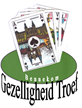 WAAR WIJ VOOR STAANBridgeclub Gezelligheid Troef is opgericht op 30 september 2010 en biedt leden de mogelijkheid om te bridgen in een omgeving waarin iedereen zich prettig voelt. In de naam Gezelligheid Troef komt al tot uiting dat de sfeer gemoedelijk is en dat gezelligheid voorop staat. Van (nieuwe) leden wordt verwacht dat zij dit onderschrijven en vriendelijk, hoffelijk en respectvol met elkaar omgaan. Tegelijkertijd is Gezelligheid Troef een serieuze bridgevereniging die aangesloten is bij de Nederlandse Bridge Bond en diensten, zoals het rekenprogramma, de uitslagenservice en het Rankingsysteem van de NBB gebruikt.Wij spelen van 1 september tot en met 31 mei wekelijks op donderdagmiddag voor zowel beginners als gevorderden. We doen bridgedrives in wedstrijdverband of een “special” tijdens evenementen als Kerst en Pasen. Halverwege een drive is er een pauze en in afwachting van de uitslagen wordt er onder genot van een drankje nagepraat.Onze spelmaterialen zijn up to date en in eigen beheer.Het Bestuur van Gezelligheid Troef heeft gedragsregels opgesteld voor het spelen van correct en prettig bridge. Als er toch tijdens het spelen vragen rijzen over het spel kunnen er per lijn arbiters worden ingeroepen, die een uitspraak doen. Aangezien de meeste overtredingen zonder opzet ontstaan, zien wij de arbitrage niet als straf, maar een manier om weer prettig verder te spelen.Op onze website www.nbbclubsites.nl/club/7078 zijn alle wetenswaardigheden van onze club te lezen.Clubregels voor een correct en prettig bridgespel:1. Indien verhinderd, meld je dan vroegtijdig af. 2. We beginnen altijd om 13.30 uur. Kom op tijd, dus minstens 10 minuten voor de aanvang, dus uiterlijk om 13.20 uur aanwezig zijn.3. Overhandig je systeemkaart voor aanvang van de ronde aan je tegenstanders. ( voor A-lijn verplicht, voor B-lijn aanbevolen)4. Tel je kaarten voor, maar ook na het spelen.5. Bied correct, dus niet in de biedingbox denken en erin zitten roeren.6. Verbeteren van een bod in één adem/armslag in de biedingbox mag.7. Bied en speel met een pokerface. Dit houdt in dat je geen enkele goed- of afkeuring laat blijken. Dus ook niet met lichaamstaal en/of opmerkingen over het spel. Hiermee wordt ongeoorloofde informatie aan partner gegeven.8. Elk sprongbod moet worden voorafgegaan door het neerleggen van een STOP kaart.9. Elke bieding van je partner alerteren waarvan je kan vermoeden dat de tegenstanders een andere betekenis verwachten! Alerteren kan met de ALERT kaart, het uitspreken van: ”Alert” of met een klop op tafel.10. Je mag de systeemkaart van de tegenpartij alleen inzien als je aan de beurt bent om te bieden of om (bij) te spelen.11. Je mag je eigen systeemkaart nooit inzien tijdens het bieden of het spelen.12. Als je informatie wilt over een bod van de tegenpartij, dan mag dat als je aan de beurt bent om te bieden. Vraag de informatie altijd aan de partner van de bieder, dus nooit aan de bieder zelf.13. Het is niet beleefd om degene die aan de beurt is om te bieden constant aan te staren.14. Zeg nooit na een bod van je partner: “Oh is dat azen vragen.”, of “Oh, Stayman”.15. Bij een troefcontract legt de dummy de troef kaarten altijd rechts neer. De leider zegt duidelijk tegen de dummy welke kaart bijgespeeld moet worden.16. Het is niet hoffelijk een kaart uit je spel te trekken voordat je moet bijspelen. Het kan zelfs nadelig voor je zijn.17. Niet verzaken, dus altijd kleur bekennen.18. Nooit aan de kaarten van de tegenpartij komen.19. Laat na afloop van een spel je kaarten liggen in de plus-min volgorde tot je overeenstemming hebt bereikt met de tegenpartij over het aantal gewonnen of verloren slagen. Dus niet te snel je kaarten in elkaar schuiven.20. Mocht er iets mis gaan tijdens het bieden of spelen, vraag dan onmiddellijk aan de arbiter om raad, zodat het spel tot tevredenheid van iedereen hervat kan worden en je na afloop niet met een kater naar huis gaat.21. Ga tijdens het spelen nooit in discussie met de arbiter, dit kan eventueel na afloop van de spelronde ook nog.22. Noord controleert altijd voor aanvang van elke spelronde of de gegevens in de Bridgemate juist zijn. Zodra het te spelen contract vaststaat, voert Noord dit in. Na afloop van het spel voert Noord het resultaat in. Oost controleert na elk spel altijd zorgvuldig het door Noord ingevoerde contract plus het resultaat. 23. Op verzoek van de overige spelers aan tafel kan Oost de eerder behaalde resultaten discreet meedelen. 24. Na het signaal nog 5minuten speeltijd mag er niet meer met een nieuw spel begonnen worden. Voor dit spel moet Niet gespeeld (een 0) ingevuld worden.25. Na het signaal Einde speeltijd mag er niet meer verder gespeeld worden. Voor dit spel moet Niet gespeeld ingevuld worden.26. Oost controleert na het spelen van de ronde of de melding: “Einde ronde” op het bridgemate scherm verschijnt.27. Maak eerst alle spellen van de ronde af. Daarna kan er fluisterend over nagepraat worden.Voor meer informatie kunt u contact opnemen met onze secretaris. 
E-mail adres: info@bc-gezelligheidtroef.nl